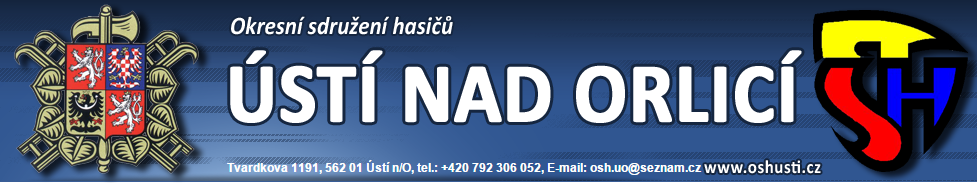 Závazná přihláška na školení „První pomoci“Jméno a příjmení: ………………………………………………………………………………………………Datum narození:………………………………………………………………………………………………..Bydliště:…………………………………………………………………………………………………………….SDH: …………………................... E-mail: ..………………………………. Tel.: ……………………Místo školení:………………………………………..Termín:……………………………………………..Datum:………………			Za SDH: ………………………………………………………………………………                           						(jméno a příjmení, razítko a podpis starosty)!! Vyplněné přihlášky prosím zasílejte do 28. 02. 2017 elektronicky na email: bogapovova@seznam.cz !!Závazná přihláška na školení „První pomoci“Jméno a příjmení: ………………………………………………………………………………………………Datum narození:………………………………………………………………………………………………..Bydliště:…………………………………………………………………………………………………………….SDH: …………………................... E-mail: ..………………………………. Tel.: ……………………Místo školení:………………………………………..Termín:……………………………………………..Datum:………………			Za SDH: ………………………………………………………………………………                           						(jméno a příjmení, razítko a podpis starosty)!! Vyplněné přihlášky prosím zasílejte do 28. 02. 2017 elektronicky na email: bogapovova@seznam.cz !!